formula INDICACIONES AL PROYECTO DE LEY QUE QUE crea el “Seguro de Salud Clase Media” a través de una COBERTURA FINANCIERA especial EN LA MODALIDAD DE ATENCIÓN DE “LIBRE ELECCIÓN” DE FONASA (BOLETÍN N° 12.662-11)_______________________________Santiago, 25 de octubre de 2019.Nº 211-367/Honorable Cámara de Diputados:En uso de mis facultades constitucionales, vengo en formular las siguientes indicaciones al proyecto de ley del rubro, a fin de que sean consideradas durante la discusión del mismo en el seno de esta H. Corporación:AL ARTÍCULO ÚNICOModifícase el artículo 143 bis de la siguiente manera: Para modificar el inciso séptimo, que ha pasado a ser noveno, de la siguiente manera: Incorpórase en el párrafo del numeral 1 la siguiente frase final, a continuación del punto aparte, que se elimina:” para los beneficiarios de los tramos B, C y D, y de 2,5 veces dicho ingreso mínimo mensual para aquellos del tramo A.”.Incorpórase en su numeral 3 la siguiente frase final, a continuación del punto aparte, que se elimina:” para los beneficiarios de los tramos B, C y D o de 3,8 ingresos mínimos mensuales para los beneficiarios del tramo A.”.Dios guarde a V.E.,		SEBASTIÁN PIÑERA ECHENIQUE		Presidente de la República	FELIPE LARRAÍN BASCUÑÁN	Ministro de Hacienda		JAIME MAÑALICH MUXI		Ministro de Salud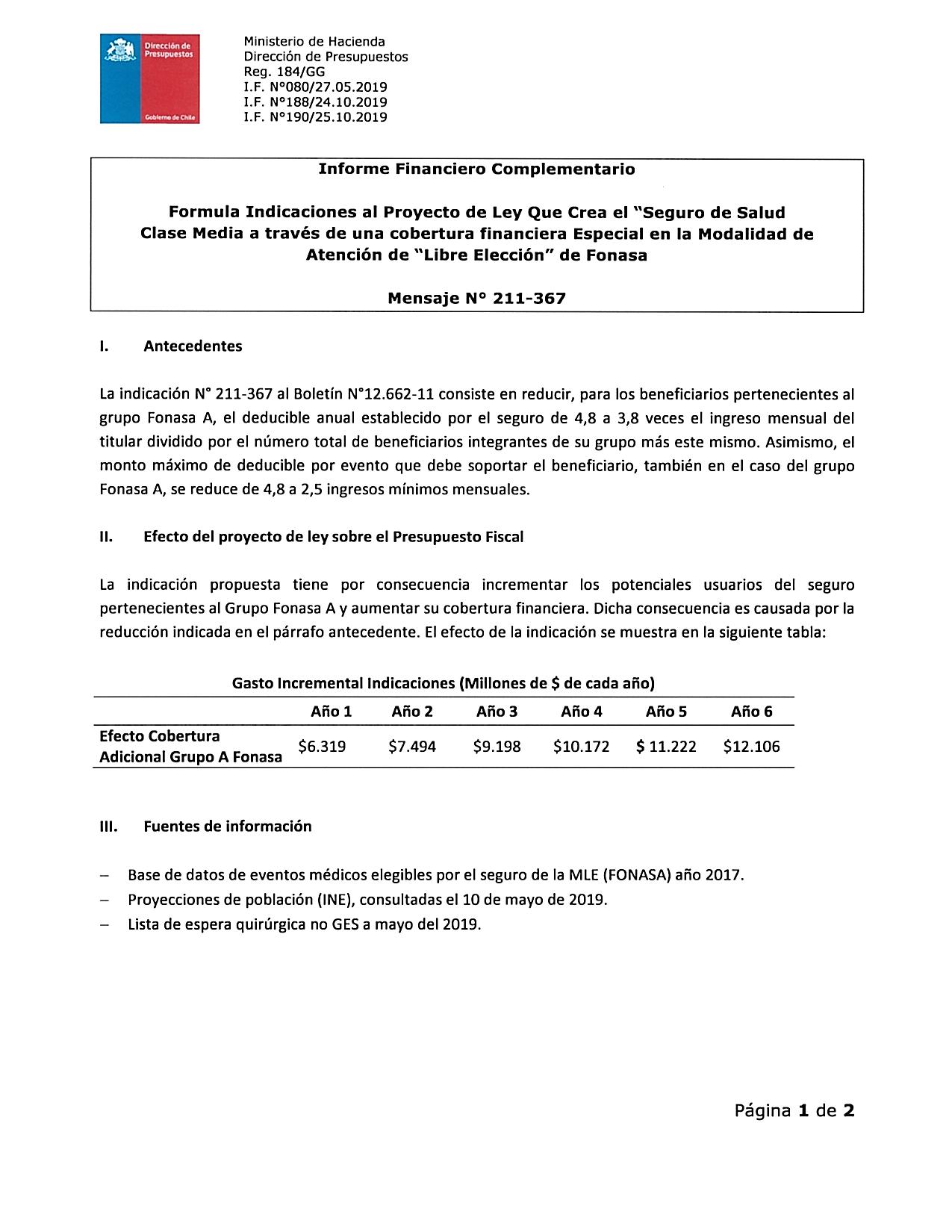 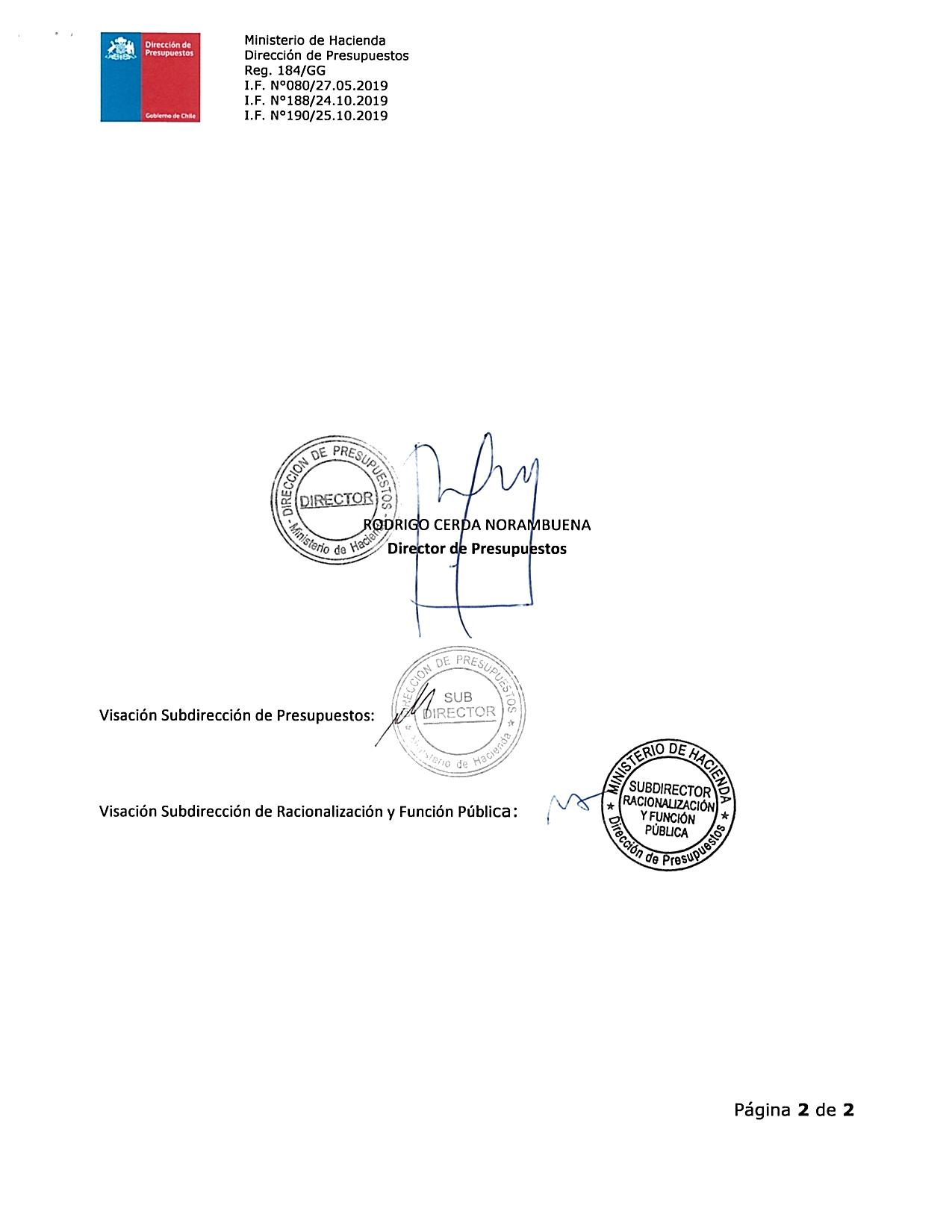 